BahamasBahamasBahamasBahamasJuly 2025July 2025July 2025July 2025SundayMondayTuesdayWednesdayThursdayFridaySaturday123456789101112Independence Day13141516171819202122232425262728293031NOTES: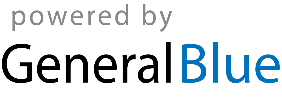 